Конспект занятия по развитию речи в подготовительной к школе группе “Золотая осень”.Автор: Толстова В.И. МБДОУ “Детский сад №7 “Золушка” г. Рассказово, Тамбовской области.Цель: Закрепить представления детей о характерных признаках осени и осенних явлениях.Задачи:Образовательные:1. Закрепить умения устанавливать связь между признаками в природе и умения отстаивать свою точку зрения, делать выводы.2. Закрепить навык образования прилагательного от существительного.3. Продолжать учить составлять рассказ по картине.Развивающие: Продолжать развивать память, внимание, мышление через игры и игровые упражнения.Воспитательные:Воспитывать любовь к природе.Воспитывать восприятие классической музыки.Материалы: аудиотехника, мяч, картинки с изображением осени в разные периоды (ранняя, золотая, поздняя), картина Любови Новосёловой «Осень» из серии «Времена года».Ход занятия:Воспитатель: Здравствуйте, ребята!Сегодня по дороге в детский сад, на той кормушке, которую мы с вами прошлой осенью повесили, я встретила синичку. Она передало мне для вас письмо. давайте прочитаем что в нем! “Здравствуйте, ребятки!Вам хочу сказать “спасибо”,Что в кормушке круглый годНаходила крошки хлеба И жила я без забот!Приготовила загадкиЯ для добрых дошколят.Пусть у тех, кто отгадает Глазки радостью горят!”И вот , ребята, первая загадка:Солнце греет слишком малоВремя золота насталоЛистья жёлтые летятСкоро голый будет сад.Птицы в стаи собралисьЗвери в спячку улеглисьУ кого, друзья, не спросимК нам пришла, ребята, … (осень)Воспитатель: правильно. А давайте вспомним, что мы с вами знаем об осени. Назовите мне осенние приметы. (Ответы детей)Ребята, а осень всегда одинаковая? какие периоды осени вы знаете? (ответы детей) Конечно, осень бывает ранняя, золотая и поздняя. А как вы думаете почему осень называют “золотой”? (ответы детей). Правильно, потому что листва на деревьях становиться желтого цвета и напоминает золото. предлагаю поговорить о том какая погода бывает осенью. Игра “Погода осенью”  (фоном звучит Фредерик Шопен - Осень (Ноктюрн, Op. 9, No. 1)Воспитатель: у меня есть осенний листочек. Листик этот не простой, он резной и золотой.Кому в руки попадет, на вопрос ответа ждет.• Если идет дождь? (дождливая)• А когда дует ветер? (ветреная)• А когда холодно? (холодная)• А если на улице пасмурно? (пасмурная)• А если сыро? (сырая)• Если хмуро? (хмурая)• Ну, а если ясно? (ясная)• Если на улице легкий мороз? (морозная)Воспитатель: Давайте прочитаем еще загадки от нашей синички, они помогут нам назвать осенние месяцы Вслед за августом приходит,С листопадом хороводитИ богат он урожаем,Мы его, конечно, знаем! (сентябрь)Листья клёна пожелтели,Зеленеют сосны, ели,Ветер, дождь, по речке рябь.Это к нам пришел… (октябрь)Поле чёрно-белым стало:Падает то дождь, то снег.А ещё похолодалоЛьдом сковало воды рек.Мёрзнет в поле озимь ржи.Что за месяц, подскажи? (ноябрь)Воспитатель: ребята, посмотрите, перед вами лежат картинки на которых изображена осень в разные периоды. Разложите их  по порядку. (дети раскладывают картинки). Молодцы, справились с заданием!Воспитатель: Ребята вот еще загадка от синички:Листья жёлтые кружатся,Наземь ковриком ложатся.Жёлтых листьев хороводОсенью случается.Танец этот — каждый год.Как он называется? (листопад)Ребята, а хотите и вы превратиться в листочки? (ответ детей)Вокруг себя вы обернитесь и в листочки обратитесь! Все стали листочками?Я буду бросать мяч, а вы мне будете говорить какой вы листочекИгра “С какого дерева  листок?” Ой, ребята, сколько же вокруг меня листочков! Нужно их все собрать!Физминутка «Осень»С липы листик упадетЗначит осень к нам идет. (Ходьба на месте)Мы не будем унывать,Будем прыгать и скакать. (Прыжки на месте)А листочки мы возьмемИ в букеты соберем. (Имитируют сбор листьев)Воспитатель: Еще загадка от синички:Опустели наши грядки.Огород и сад в порядке.Ты, земля, еще рожай.Мы собрали… (урожай)Ребята, а вы помогали собирать урожай своим родителям? (ответы детей)А какой урожай вы собирали?(ответы детей)А что еще собирают осенью? (ответы детей). Правильно, осенью можно собирать грибы в лесу. Давайте с вами рассмотрим картину “Осень”(Любовь Новосёлова «Осень» из серии «Времена года»)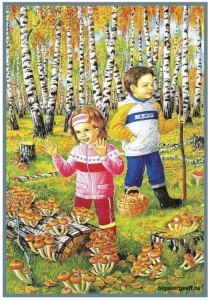 Рассматривание картины.— Дети, какое время года изображено на картине?— Как вы догадались, что это осень?— Какая погода в этот осенний день?— Почему вы считаете, что погода дождливая?— Кто нарисован в центре картины?— Где гуляют девочка и мальчик?— Почему вы решили, что это парк, а не лес?— Дети, что вы можете рассказать о девочке, как она одета, что делает? (рассказы детей).— Расскажите о мальчике, как он одет, что делает? (рассказы детей).— Дети, посмотрите, пожалуйста, внимательно на лица детей, какое у них настроение? Как вы думаете, почему?Составление плана рассказа.— Дети, составим план рассказа. Рассказ начинается с названия. Название должно быть коротким. Как бы вы назвали наш рассказ? (предложения детей).— Думаю, что лучше всего подойдёт название «Осенний день». Если мы назвали картину «Осенний день», то сначала мы расскажем об осенней природе. Дети, какая погода в этот осенний день на картине? (рассказы детей).— Затем нужно придумать интересную завязку рассказа. Почему дети оказались во время дождя в парке? (предположения детей).— Сюжет рассказа – это то, что нарисовал художник. Расскажите о детях, опишите их одежду, настроение. (Рассказы детей).— Дети, как мы закончим наш рассказ? (предложения детей).— Например, если мы сказали, что дети вышли встречать маму, то в конце рассказа мама и дети встретились. Если дети возвращались домой из гостей, то они пришли домой.Дети составляют рассказы по картине. Педагог помогает строить высказывания. При оценке рассказов педагог отмечает их соответствие содержанию картины; полноту и точность передачи увиденного, живую, образную речь; умение последовательно, логически переходить от одной части рассказа к другой. Педагог благодарит детей, которые внимательно слушают выступления товарищей.— Дети, как вы думаете, получился у нас рассказ? (ответы детей).— Замечательно! Спасибо, дети! Вы все рассказывали выразительно, подробно, интересно.РефлексияО каком времени года мы сегодня с вами говорили? Вам понравились рассказы, которые вы сочинили? Я обязательно расскажу об этой картине своим близким. А вы?Спасибо вам, ребята, за хорошую работу на занятии!Список информационных ресурсов:https://www.maam.ru/detskijsad/konspekt-nod-po-razvitiyu-rechi-s-detmi-6-7-let-sostavlenie-raskaza-po-kartine-osen.htmlhttps://xkid.ru/zagadki/detskie-zagadki-pro-osen-s-otvetami/